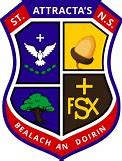 St. Attracta’s NS Autumn Soccer League 2022Fixture List